Úlohy počas samoštúdia na dni 08.06. 2020 – 12.06.2020Trieda: 5.BPredmet: Anglický jazykVyučujúci: M. TkáčováMilí piataci, posielam vám úlohy na ďalší týždeň. Podľa učebnice by sme mali prejsť na novú gramatiku, avšak tu si necháme až na začiatok ďalšieho ročníka a budeme sa ďalej venovať slovnej zásobe, tu sa viete naučiť aj doma, bez vysvetlenia. Tak poďme teda na to! Úloha č. 1 – odpíš si do zošita a nauč sa novú slovnú zásobu na tému „Oblečenie“ (nájdete ju aj v učebnici na str. 69CLOTHES [klouts]                                                             Oblečeniejumper [džampr] - sveterskirt [skrt] - sukňaboots [buts] - čižmysweatshirt [svetšrt] - mikinajeans [džíns] - riflesocks [soks] - ponožkycoat [kout] - kabátdress [dres] – šaty (dievčenské)shoes [šús] - topánkytie [tai] - kravatashirt [šrt] - košeľajacket [džekit] - bundatrousers [trauzrs] - nohavicecap [kep] - čiapkashorts [šorts] - kraťasytrainers [treinrs] – tenisky- ak chceme v ANJ povedať, čo má niekto oblečené, používame frázu:osoba + am/is/are + wearing*napr. She is wearing a blue dress. Ona má oblečené modré šaty.           I am wearing jeans. Ja mám oblečené rifle.Úloha č. 2 – Podľa obrázkov doplňte tajničku. Napíšte si  do zošita číslo a vedľa neho andlické slovo. !!!!Across = vodorovne, Down = dole!!!!!!!!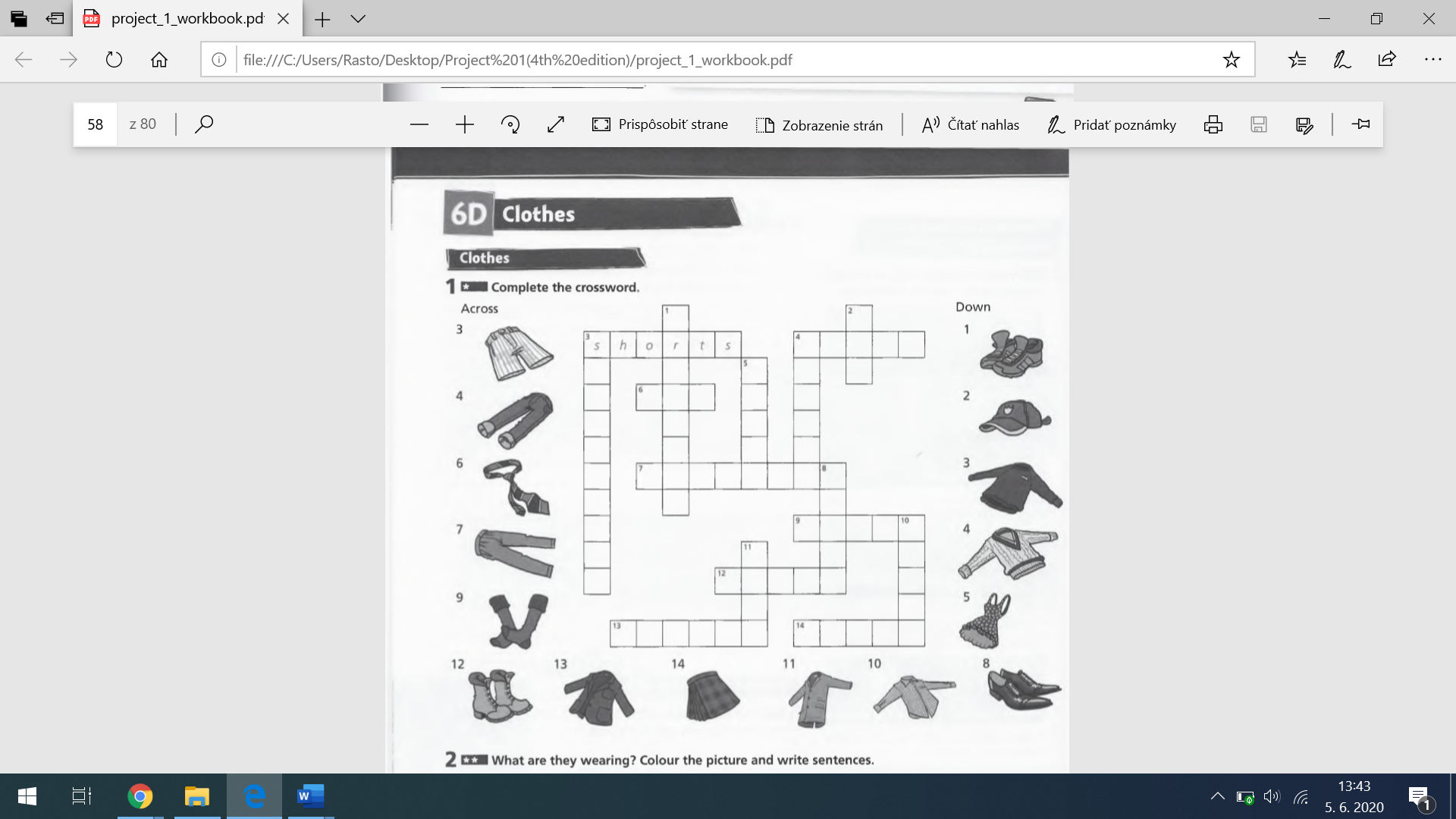 Úloha č. 3 – prelož do zošita nasledujúce vety:a) On má oblečenú bielu košeľu. ________________________b) Ja mám oblečené nové nohavice.______________________c) Ona má oblečenú červenú sukňu. _____________________d) Oni majú oblečené čierne ponožky. ___________________Úloha č.  4 – vystrihni si z časopisu/letáku postavu nejakej osoby, nalep si ju do zošita a popíš, čo má na sebe oblečené. Ak nemáš časopis, postavu si nakresli (farebne) a tak popíš, čo má na sebe oblečené.Poznámky a urobené cvičenia mi odfoťte a pošlite cez facebook alebo  Edupage